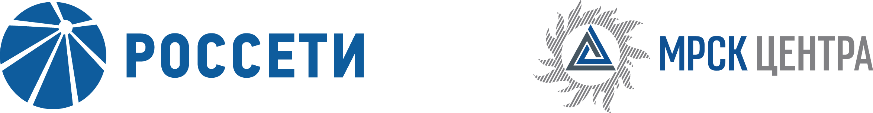 Уведомление №1об изменении условий извещения и закупочной документации открытого запроса предложений для заключения Договора на поставку электроизоляционных материалов для нужд ПАО «МРСК Центра» (филиала «Костромаэнерго»),(опубликовано на официальном сайте Российской Федерации для размещения информации о размещении заказов www.zakupki.gov.ru, на электронной торговой площадке ПАО «Россети» www.rosseti.ru № 31806996429 от 05.10.2018 года, а также на официальном сайте ПАО «МРСК Центра» www.mrsk-1.ru в разделе «Закупки»)Организатор запроса предложений ПАО «МРСК Центра», расположенный по адресу: РФ, 156961, г. Кострома, проспект Мира, 53, каб. 318, (контактное лицо: Дейтер Инна Константиновна, контактный телефон (4942) 396-482, вносит изменения в извещение и закупочную документацию открытого запроса предложений для заключения Договора на поставку электроизоляционных материалов для нужд ПАО «МРСК Центра» (филиала «Костромаэнерго»).Внести изменения в извещение и закупочную документацию и изложить в следующей редакции:Дата окончания подачи заявок: 31.10.2018 12:00 Дата и время рассмотрения заявок: 28.11.2018 12:00 Дата и время подведения итогов: 28.11.2018 12:00пункт 3.3.11.5 документации по запросу предложений: «Организатор заканчивает предоставлять ответы на запросы разъяснений в 12:00 26 октября 2018 года.»пункт 3.4.1.3 закупочной документации:  «…Заявки на ЭТП могут быть поданы до 12:00 «31» октября 2018 года, при этом предложенная Участником в Письме о подаче оферты (подраздел 5.1) цена должна соответствовать цене, указанной Участником на «котировочной доске» ЭТП…»пункт 8 Извещения:  «…Заявки представляются до 12:00, по московскому времени, 31.10.2018 года…»Примечание:По отношению к исходной редакции извещения и закупочной документации открытого запроса предложений для заключения Договора на поставку электроизоляционных материалов для нужд ПАО «МРСК Центра» (филиала «Костромаэнерго») внесены следующие изменения:изменены крайний срок окончания предоставления ответов на запросы разъяснений закупочной документации, крайний срок подачи заявок, дата рассмотрения заявок и подведения итогов закупки.	В части, не затронутой настоящим уведомлением, Участники руководствуются извещением и закупочной документацией открытого запроса предложений для заключения Договора на поставку электроизоляционных материалов для нужд ПАО «МРСК Центра» (филиала «Костромаэнерго»), (опубликовано на официальном сайте Российской Федерации для размещения информации о размещении заказов www.zakupki.gov.ru, на электронной торговой площадке ПАО «Россети» www.rosseti.ru  № 31806996429 от 05.10.2018 года, а также на официальном сайте ПАО «МРСК Центра» www.mrsk-1.ru в разделе «Закупки»).Председатель закупочной комиссии – заместитель генерального директора -директор филиала ПАО «МРСК Центра» -	                «Костромаэнерго»	А.С. Глебов